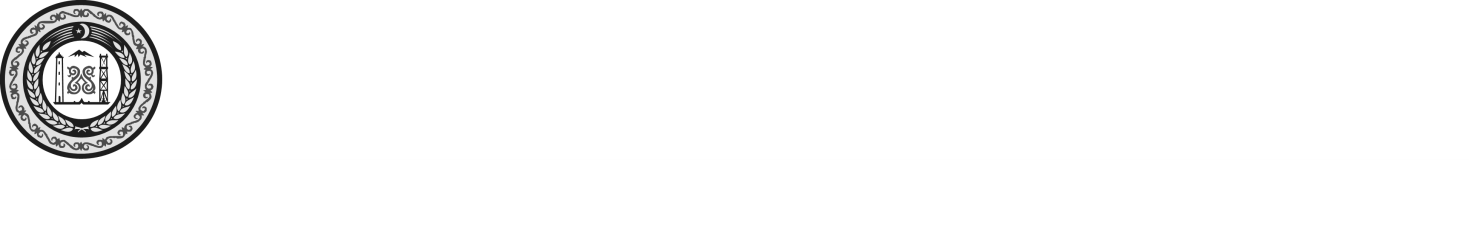 СОВЕТ ДЕПУТАТОВ НАДТЕРЕЧНОГО  МУНИЦИПАЛЬНОГО РАЙОНА ЧЕЧЕНСКОЙ РЕСПУБЛИКИ(Совет депутатов Надтеречного муниципального района Чеченской Республики)НОХЧИЙН РЕСПУБЛИКАНДЕПУТАТИН КХЕТАШО НАДТЕРЕЧНИ МУНИЦИПАЛЬНИ КIОШТАН (Депутатин кхеташо Надтеречни муниципальни кIоштан)        РЕШЕНИЕ    «26»_мая_2021г.                        с.Знаменское                                         № 73-5  О внесении изменений в решения Совета депутатов Надтеречного муниципального района от 30.01.2020 № 52-6 «О внесении изменений в решения Совета депутатов Надтеречного муниципального района от  18.12.2017 № 20-6 «Об утверждении Правил землепользования и застройки Зебир-Юртовского сельского поселения Надтеречного муниципального района»       В соответствии с  Федеральным законом от 06.10.2003 № 131-ФЗ «Об общих принципах местного самоуправления в Российской Федерации», Федеральным законом от 29.12.2020 № 468-ФЗ « О внесении изменений в  Градостроительный кодекс Российской Федерации и отдельные законодательные акты Российской Федерации», Уставом Надтеречного муниципального района, Совет депутатов Надтеречного муниципального района РЕШИЛ:1. Внести в решение Совета депутатов Надтеречного муниципального района от 30.01.2020 №52-6 «О внесении изменений в решения Совета депутатов Надтеречного муниципального района от 18.12.2017 № 20-6 «Об утверждении Правил землепользования и застройки Зебир-Юртовского сельского поселения Надтеречного муниципального района»» следующие изменения: 1) по всему тексту правил слова «глава муниципального района» заменить на слова «глава администрации Надтеречного муниципального района»;2)  часть 4 и часть 5 статьи 14 изложить в следующей редакции:«4. Вопрос о предоставлении разрешения на отклонение от предельных параметров разрешённого строительства, реконструкции объектов капитального строительства подготавливается в течение пятнадцати рабочих дней со дня поступления заявления о предоставлении такого разрешения и подлежит рассмотрению на общественных обсуждениях или публичных слушаниях, проводимых в порядке, определенном уставом Надтеречного муниципального района и (или) нормативным правовым актом Совета депутатов Надтеречного муниципального района с учётом положений Градостроительного Кодекса РФ. Расходы, связанные с организацией и проведением общественных обсуждений или публичных слушаний по вопросу о предоставлении разрешения на отклонение от предельных параметров разрешённого строительства, реконструкции объектов капитального строительства, несёт физическое или юридическое лицо, заинтересованное в предоставлении такого разрешения.5. На основании заключения о результатах общественных обсуждений или публичных слушаний по вопросу о предоставлении разрешения на отклонение от предельных параметров разрешённого строительства, реконструкции объектов капитального строительства Комиссия в течение пятнадцати рабочих дней со дня окончания таких обсуждений или слушаний осуществляет подготовку рекомендаций о предоставлении такого разрешения или об отказе в предоставлении такого разрешения с указанием причин принятого решения и направляет указанные рекомендации главе администрации Надтеречного муниципального района»; 3) в части 5 и части 6 статьи 23 слова «30дней» заменить на слова  «25 дней».2.  Настоящее решение Совета депутатов Надтеречного муниципального района подлежит опубликованию в районной газете «Теркйист»  и обнародованию  путем размещения на официальных сайтах Совета депутатов и администрации Надтеречного муниципального района, а также на сайте администрации Зебир-Юртовского сельского поселения и в местах массового скопления жителей Зебир-Юртовского сельского поселения. 3. Настоящее решение подлежит направлению в прокуратуру Надтеречного района и в Администрацию Главы и Правительства Чеченской Республики для включения в регистр муниципальных нормативных правовых актов Чеченской Республики в порядке, определенном Законом ЧР от 15.12.2009 № 71-РЗ «О порядке организации и ведения регистра муниципальных нормативных правовых актов Чеченской Республики».4. Настоящее решение вступает в силу на следующий день после дня его официального опубликования (обнародования).Глава Надтеречного муниципального района			                                  С.С. Убайтаев